輔仁大學學校財團法人輔仁大學教務處　公告發文日期：中華民國106年3月1日發文字號：輔教一字第1060030004號主旨：本校106學年度轉系申請依行事曆規定自106年4月6日上午8:00起至4月13日下午22:00止受理申請。依據：本校學生轉系辦法及105學年度行事曆。公告事項：一、輔仁大學學生轉系辦法第八條規定：學生有下列情形之一者，不得申請轉系，違者取消其申請及錄取資格： 1.修業未滿一學年者。 2.延長修業年限者。 3.在休學期間者。 4.招生簡章明定錄取後不得轉系者。※請申請人詳見入學年度招生簡章學系分則規定，如：日間學士班大學甄選入學學校推薦各學系及個人申請宗教學系、繁星推薦宗教學系及各學系離島生、轉學生、宗教學系學士班在職生、天主教研修學士學位學程、鼓勵成人就讀大學方案、運動成績優良學生甄審甄試與單獨招生；進修學士班申請入學、考試入學、轉學生、鼓勵成人就讀大學方案等。5.經「學校推薦」進入本校就讀者，但有特殊情形經教務會議通過者，不在此限。二、大陸地區學生申請轉系，須於教育部核定得招收陸生之系範圍內辦理（100-105學年度輔仁大學招收大陸地區學士班學系：中國文學系、歷史學系、哲學系、音樂學系、應用美術學系、景觀設計學系、影像傳播學系、新聞傳播學系、廣告傳播學系、圖書資訊學系、體育學系、護理學系、公共衛生學系、臨床心理學系、呼吸治療學系、數學系、物理學系、化學系、生命科學系、電機工程學系、資訊工程學系、英國語文學系、德語語文學系、法國語文學系、西班牙語文學系、日本語文學系、義大利語文學系、兒童與家庭學系、餐旅管理學系、織品服裝學系、食品科學系、營養科學系、法律學系、財經法律學系、社會學系、社會工作學系、經濟學系、宗教學系、心理學系、金融與國際企業學系、企業管理學系、會計學系、統計資訊學系、資訊管理學系）。三、申請手續：1.時間：106年4月6日上午8:00起至4月13日下午22:00止。2.流程：確認符合申請資格→上網登錄資料並確認無誤→列印申請書及專用信封封面→將應繳資料裝入B4信封→於4月14日前，辦公時間逕自繳至申請學系辦公室。3.請至「學生資訊入口網」選擇「學籍‧註冊」，進入「轉系申請系統」。※整個流程完成，始為完成申請手續。逾期未繳資料者，視同放棄申請。四、申請應繳資料：1.申請書（請貼本人二吋正面相片、家長或監護人簽章）。2.中文歷年成績單正本(含排名)。3.各系規定應繳資料。五、106學年度招收系級、名額及考試科目請見「日間學士班招收轉系生各系組年級、考試科目及名額一覽表」（共九頁）、「進修學士班招收轉系生各系組年級、考試科目及名額一覽表」（共四頁）。六、欲申請轉系學生，須經家長同意，可選定一系組為志願，於申請系統開放時間內，至系統填寫資料並列印申請書及專用信封封面，4月14日前將應繳資料於辦公時間逕自繳至申請學系辦公室，資料不全或不合申請資格者，逕行取消申請資格，不另通知；逾期申請者，不予受理。七、有關考試內容、日期與時間等資訊，請逕向各系查詢。八、106學年度申請轉系核准名單將於106年5月16日在教務處網站及註冊組外牆公告。九、日間學士班承辦人：黃俊銘，電話：(02)2905-3076。    進修學士班承辦人：陳瑞珍，電話：(02)2905-2245。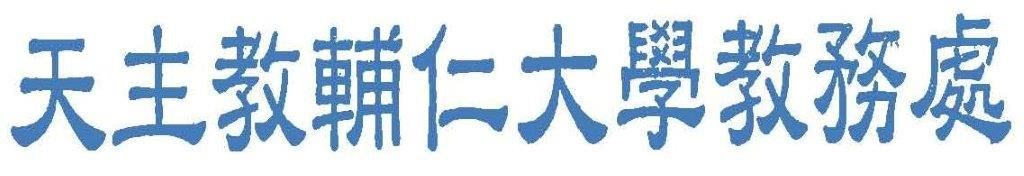 